Об утверждении проекта организации дорожного движения на период эксплуатации улично-дорожной сети города Сосновоборска Красноярского краяВ целях повышения безопасности дорожного движения? в соответствии с частью 8 статьи 12 Федерального закона от 29.12.2017 № 443-ФЗ "Об организации дорожного движения в Российской Федерации и о внесении изменений в отдельные законодательные акты Российской Федерации, в соответствии с пунктом 3.1 статьи 12 Федерального закона от 08.11.2007 № 257-ФЗ "Об автомобильных дорогах и о дорожной деятельности в Российской Федерации и о внесении изменений в отдельные законодательные акты Российской Федерации», с Федеральным законом от 10.12.1995 № 196-ФЗ «О безопасности дорожного движения», постановлением администрации города Сосновоборска от 06.03.2018 № 237 «О порядке утверждения перечня автомобильных дорог общего пользования местного значения муниципального образования город Сосновоборск, об утверждении показателей определения автомобильных дорог общего пользования местного значения муниципального образования город Сосновоборск», руководствуясь ст. ст. 26, 38 Устава города Сосновоборска Красноярского края,ПОСТАНОВЛЯЮ1 Утвердить «Проект организации дорожного движения (ПОДД) на период эксплуатации улично-дорожной сети города Сосновоборска Красноярского края» на автомобильные дороги общего пользования местного значения, расположенные на территории муниципального образования город Сосновоборск (прилагается). Определить местом размещения утвержденного ПОДД в целях его обнародования официальный интернет-сайт города Сосновоборска (https://sosnovoborsk-city.ru).3. Постановление вступает в силу в день, следующий за днем его официальный опубликования в городской газете «Рабочий».4. Контроль за исполнением постановления возложить на заместителя Главы города по вопросам жизнеобеспечения (Д.В. Иванов).Глава города Сосновоборска                                                             А.С. Кудрявцев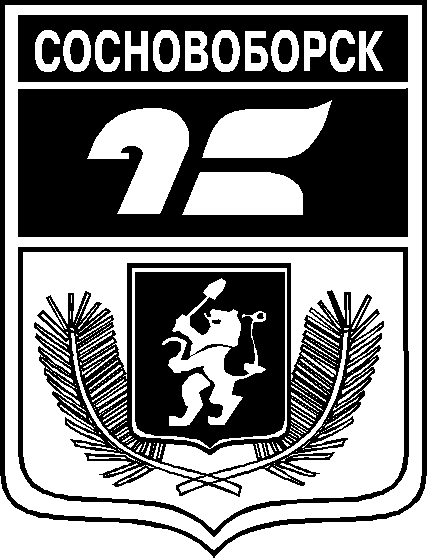 АДМИНИСТРАЦИЯ ГОРОДА СОСНОВОБОРСКАПОСТАНОВЛЕНИЕ15 сентября 2023                                                                                                                      № 1217АДМИНИСТРАЦИЯ ГОРОДА СОСНОВОБОРСКАПОСТАНОВЛЕНИЕ15 сентября 2023                                                                                                                      № 1217